Instructor: Sam DameronCriminal Justice and Criminology/Integrated Science and Technology/College of Science   Office: Smith Hall 732   Office Phone: (304) 696-2568(CJMU)    Fax: (304) 696-3085    Office Hours: MWF 1000-1130, M 1530(330)-1630(430), T 1515(315)-1545(345)    Email: dameron@marshall.edu    Web: http://www.science.marshall.edu/dameron/University PoliciesAcademic DishonestyExcused Absence Policy for UndergraduatesComputing Services Acceptable UseInclement Weather/ Dead WeekStudents with DisabilitiesAcademic ForgivenessAcademic Probation and SuspensionAcademic Rights and Responsibilities of StudentsAffirmative Action/ Sexual HarassmentPlease read the full text of each policy by going to http://www.marshall.edu/wpmu/academic-affairs/and clicking on “Marshall University Policies.”  Or, you can access the policies directly by going to http://www.marshall.edu/academic-affairs/?page_id=802	 COURSE DESCRIPTION (3 hours) A critical analysis of major criminological theories and their empirical foundations. Current theory and research receive greater emphasis than historical development. Prerequisites: CJ 200Writing IntensiveSTUDENT LEARNING OUTCOMES FOR THE CRIMINAL JUSTICE & CRIMINOLOGY PROGRAMUpon completion of the Bachelor of Arts degree in criminal justice, and in part emphasized and reinforced through this course, undergraduate students will be able to:1. Differentiate among Criminal Justice System Components, Roles, and Practices--Students will define and properly use specialized terms to describe, explain, and differentiate the components, roles, and practices of the criminal justice system. 2. Apply Theory in Criminal Justice and Criminology--Students will describe, explain, and differentiate major theories and theorists in criminal justice and criminology, and use one or more of these theories to explain a selected behavior (e.g., crime), event (e.g. victimization), or policy response (e.g., law).  ____________________________________________________________________________________Upon completion of the Master of Science degree in criminal justice, and in part emphasized and reinforced through this course, graduate students will be able to: Exhibit specialized knowledge in the criminal justice and criminology field by demonstrating advanced knowledge of the terms, laws, theories, processes, research methods, statistics, and key principles and analyzing and critiquing concepts, theoretical perspectives, empirical findings, and trends. Demonstrate oral, written, and analytic abilities by evaluating contemporary criminal justice issues using analytical reasoning, problem solving, and effective communication skills; preparing and delivering a presentation using effective oral communication skills that contains sustained, coherent arguments or explanations; and/orinterpreting descriptive and inferential statistical data.Integrate and apply advanced knowledge of the criminal justice and criminology field by:designing and producing an applied, investigative, paper or project with real-world implications that draws on scientific literacy, theoretical criminology, and research methods supporting a paper or project with appropriate information from the scholarly literature and using citations in APA format; and assessing and articulating the relevant public policy implications of that project. COURSE LEARNING OUTCOMES MATRIXREQUIRED TEXTSAmerican Psychological Association [APA] (2010). Publication manual of the American 
      Psychological Association (6th ed.). Washington, DC. (*Required for both undergraduate 
      and graduate students.)	   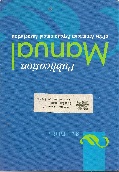 Brown, S. E., Esbensen, F., & Geis, G. (2013). Criminology: Explaining crime and its 
      contexts. (8th ed.). Waltham, MA: Anderson Publishing. (*Required for both undergraduate
      and graduate students.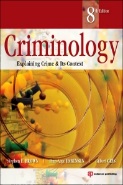 REQUIRED TECHNOLOGY Students must have a computer or access to one, as well as access to the Internet to send and receive email messages. If you are using an email account other than your Marshall email account, (i.e., hotmail, yahoo, aol, etc.) you must set your Marshall email account to forward to your other account. In addition, students are required to have access to MU Online in order to access course materials or to complete assignments/quizzes. Make certain that you use a computer that is compatible for completing any online assignments. When you email me, send it from your Marshall email account.  Answers to grade inquiries will only be sent to MU email accounts.Course Requirements/Due DatesWhy is there crime? 1/21APA practice quiz due in class 1/28Topic due 2/4APA quiz 2 in class, 2/6Thesis Statement Due 2/11Part I of the term paper due (2/18)Theory Tenets 2/25At least three article summaries submitted by 2/25*Concept Map (3/2)*At least four article summaries submitted by 3/11*1st draft of the entire paper due (3/30)At least four article summaries submitted by 4/15*All least five article summaries due 4/24Final Exam (Exam 2) 5/4*Graduate Students OnlyFinal term paper due (4/15)*All least five article summaries due 4/24Final Exam 5/4GRADING POLICYASSESSMENT Each student learning outcome is assessed in the following manner:Grading Scale:MID-TERM (200/20%) & FINAL EXAM (200/ 20%) (400/40%)There are two exams in this course, a mid-term and a final. The final exam is not comprehensive. Exams may consist of a variety of response formats such as, multiple choice, true/false, matching, listing, short answer, essay and/or any combination of the above. Graduate exams will include an essay portion.FORMAL WRITING (300 pts. 30%)There are two options for the formal writing assignment or term paper. Students may (1) write about a specific type of crime (i.e., arson, burglary, child abuse, domestic violence, etc.) and how it relates to criminological theory OR (2) write a profile about a famous criminal and how their behavior relates to criminological theory. Graduate students are required to submit a fifteen page paper (introduction through conclusion). Undergraduate student papers are to be ten pages in length (introduction through conclusion). *Important-Once you make your decision about the type of paper you will write it is FINAL!INFORMAL WRITING ASSIGNMENTS & QUIZZES (200 pts./20%)Several informal writing assignments will be administered throughout the course in order to build your research paper (e.g., research article reviews, draft, concepts map, etc.). These assignments will strengthen your understanding of the writing process [and criminological theory] as well as how to use proper citations based on the APA publication manual. Assignments may be both in-class and out-of-class. Unless told otherwise, papers must be typed and double-spaced. Page numbers are a must!  Standard margins and fonts should be used. For late assignments, only half credit will be given unless a university excused absence is provided.ATTENDANCE (100 pts./10%)Students are expected to attend class and participate regularly. Attendance will be recorded daily. Each student will be awarded 100 points at the beginning of the semester for attendance. These points are yours to lose or keep. For each class day missed without a legitimate excuse and documentation from the Dean of Student Affairs (See Attendance Policy), 4 points will be deducted from your attendance grade. If you miss a class, I recommend that you obtain the lecture notes/assignments from that day. Graduate Article SummariesGraduate students will complete five article summaries.  These summaries will consist of quoted and paraphrased bullets of information, an APA correct citation, article evaluation, article critique, and policy implication.  The format can be found in MUOnline.GRADING INQUIRIESStudent materials will be returned as soon as graded to the student. If the student has a question about a grade on an assignment, the student must bring the assignment to the professor. No grade inquiries about specific assignments will be explored without the questioned assignment. It is the students’ responsibility to keep their materials. Final examinations and materials not picked up will be kept in my office for 30 days into the next regular semester. A student may pick up their final examination and other materials after grades are turned in for the semester until thirty days into the next semester. At that time, finals and all other material not claimed will be destroyed.ATTENDANCE POLICY            Role will be called at the beginning of class if you are not there when your name is called you are absent and will not be counted as present if you come up and ask me to count you present later.  If you miss an exam, quiz, or assignment with no legitimate documented excuse, a zero will be given for that requirement with no make-up.  For those students who have a legitimate documented excuse (as defined in the preceding paragraphs), an alternative time to take the exam, quiz or turn in an assignment will be determined.  The format of the make-up exams/quiz/assignment will be left to my discretion. In addition, students who are late on exam day will only have the period that remains of the period to complete the examination. Failure to make up the examination or quiz at the agreed time will result in a zero for the examination, quiz, or assignment.      If you are excused by the Dean of Student Affairs for missing class, you must make up the work or make arrangements to make up the work that was due within one week of the end of the excuse.  If a paper or assignment was due during your excused absence, you must turn in the assignment within one week of the excuse’s end.  If a test or quiz was missed, you must make arrangements to make up the test or quiz within one week of the end of the excused absence.  NO MAKE-UP QUIZZES, EXAMINATIONS, OR PROJECTS (PAPERS) WILL BE ACCEPTED FOR UNEXCUSED ABSENCES.Tenets of Attendance1.	A student should recognize that one of the most important aspects of a college education is classroom attendance and participation.  The value of this part of the academic experience cannot be fully measured by testing procedures.  You must attend all classes, except where noted.2.	When students attend classes, they are in a position to make significant contributions to their learning experiences and the learning experiences of other students by asking relevant questions, making pertinent observations, and sharing information.  When a student misses class, the student and the class both suffer from a missed opportunity to exchange information and promote the learning process.  Students should attend and participate in class.3.	Students will be held accountable for all requirements and information covered in all classes, whether or not they attend.  If it becomes necessary to give quizzes to spur attendance or learning, quizzes may be given and their results applied to any test scores.4.	Any materials are due in class on the day stated.  If papers or any precursors for papers are late, a student's grade will be reduced by one letter grade for the first period and two letter grades per each additional class period. After three class periods, the paper will be worth no points.  The reductions will begin one minute after the class ends in which the assignment was due, and deductions will continue to accrue thereafter at the same rate at the same time.5.	The Criminal Justice Department is not a print shop, you must print out your papers.  No email submissions will be accepted.6.	Phone Behavior (Cell Phones, Pagers, etc.)  Turn them off when you get to class.  If it goes off, you can be penalized 10 points per occurrence.  If you have an emergency situation, let me know and set by the door.  When your phone vibrates go into the hall to answer it.  No texting in class will be permitted.  If you do so, you can be penalized 10 points per occurrence. Also, you should not check to see who is calling or texting you.  Such behavior is disruptive to the class and will be treated as if you answered the phone, 10 points per occurrence.7.	Computers in class are OK if you are taking notes.  If you are emailing, or using the computer for non-class related surfing, your behavior will be counted as phone behavior, see number 8.8.	Classroom demeanor. Civility in class is expected.  You must respect the opinions and rights of other students and allow them to participate in class.  Be active in discussions, but do not hog them or blurt out answers all the time.  Everyone should have a chance to participate in class.  9.	Stupid questions are questions that are not asked.  Questions that are asked are not stupid questions and will not be treated as such.  If you have a question on class material, ask it.  10.	Ignorance means you are unaware of an answer, stupidity means you are incapable of understanding or knowing.  If you don’t understand something, ask.  I doubt that you are incapable of learning the material. Don’t let ignorance become stupidity, ask in class, by email, or come to my office.11.	Answer questions during discussions.  If you are wrong, I’ll let you know as gently as possible.  I won’t make fun of your answer or you. However, make a true effort to answer the question.  If you are just trying to be the center of attention and hog the discussions, I’ll let you know before the next class that you are over the top.12.         If a student comes late for an exam, the exam will be taken when the period for the exam is over.EXCUSED ABSENCESClass Attendance      “It is Marshall University’s policy that each instructor evaluates the importance of student class attendance. In the course syllabus, the instructor must provide his/her policy on class attendance, make-up work, and related matters. If a student is absent from class because of a circumstance that is included in the excused absence policy, the absence can be handled by an arrangement between the student and the instructor or, if either party requests, the student can obtain an official excused absence following the procedure described below. The instructor must honor a university excused absence covered by this policy and allow the student an opportunity to catch up/make up work missed. This policy excludes those academic endeavors that require the completion of a certain number of clock hours, as in clinical experiences, practica or internships. For those courses, the maximum number of absences will be determined by the department chair or program supervisor. This policy does not supersede program accreditation requirements.Definitions of Excused Absences: Excused absences fall into five categories: 1. University-sponsored activities:      1.Academic activities including, but not limited to, performing arts, debate and individual events, honors 
        classes, ROTC, and departmental functions.     2. Athletics. Official athletic events sponsored by the Athletic Department.     3. Other University activities, including student government and student organizations. The activity must 
         have a clear educational mission and be closely linked to academic pursuits or to other official 
        University functions.2. Student Illness or Critical Illness/Death in the Immediate Family” Immediate Family” is defined as a 
    spouse/life partner, child, parent, legal guardian, sibling, grandparent or grandchild.      1. Student Illness or injury: Absences will be excused only for illnesses or injuries that prohibit students 
         from participating in class.     2. Critical Illness of Immediate Family Member: Absences will be excused if the student documents that 
         he or she had to provide needed care and/or support for a critically ill immediate family member.     3. Death of an Immediate Family Member3. Short-Term Military Obligation: This is defined as absence as the result of military orders for a short-term 
    period. Note: Students subject to federal activation are covered by a separate policy. Please see the catalog 
    for this policy.4. Jury Duty or Subpoena for Court Appearance: This applies to absences that are a result of official 
     requests from a court of law.5. Religious Holidays: This applies to religious holidays. Process to Secure an Excused Absence    The student who seeks an excused absence must do so immediately after the event/activity/incident by following these guidelines. Whenever time permits, such as for University activities scheduled well in advance, the excuse must be obtained and presented to the instructor prior to the absence. 1. University Sponsored Activities:         1. Academic Activities: These absences are excused by the dean within whose unit the activity is 
            sponsored. The dean must pre-approve any notice that is given or sent to 
            faculty regarding absences of this type.        2. Athletics: These absences are excused by the Provost/Senior Vice President for Academic Affairs 
            who must preapprove any notice given/sent to faculty.        3. Other University activities: These absences are pre-approved by the Dean of Student Affairs and 
            excused by the Office of Academic Affairs prior to any notice to faculty. The activity and the 
            excused absence must be endorsed in writing by the organization advisor. 2. Student Illness or Critical Illness/Death in the Immediate Family:         1. Student Illness or Injury: The student must submit official documentation of treatment by a medical 
            practitioner to the Dean of Student Affairs as soon as he/she returns to class. Documentation must 
            specify the inclusive dates to be excused. The dean will notify faculty that the absence(s) meets the 
            criteria to be excused.         2. Critical Illness of Immediate Family Member: The student must submit official documentation from 
             the family member’s health care provider that substantiates the critical nature of the illness and the 
             student’s need to provide the care/support. This documentation is to be submitted to the Dean of 
            Student Affairs upon the student’s return to class. The dean will notify faculty that the absence(s) 
            meets the criteria to be excused.         3.  Death of an Immediate Family Member: To obtain an excused absence, the student must submit one 
              of the following to the Dean of Student Affairs upon return to classes: an obituary or a funeral 
              program with the student named as a relative; verification on letterhead stationery of the death and 
              the relationship by clergy or funeral home personnel. The dean will notify faculty that the absence 
              meets the criteria to be excused. 3. Short-Term Military Obligation: The student who seeks an excused absence for military obligation must 
    present official documentation of his/her orders to duty to the dean of his/her college prior to the absence.        
    The dean will notify faculty that the absences are to be excused. 4. Jury Duty or Subpoena for Court Appearance: The student who seeks an excused absence for jury duty or 
     court appearance must submit his/her subpoena or official notification of jury duty to the dean of his/her 
     college prior to the date of the obligation. The dean will notify faculty that the absence is to be excused. 5. Religious Holidays: Absences resulting from religious holidays will be excused when the student presents 
    the request in advance of the absence to the Dean of Student Affairs. The dean will indicate his/her 
    approval on the request and forward it to the Office of Academic Affairs for the official excused absence 
    notification to faculty. Notice: Any student who falsifies information or documentation in order to obtain an excused absence has 
            committed a violation of the Code of Student Rights and Responsibilities and will be referred to 
            Judicial Affairs for appropriate sanctions.Process to Catch Up/Make Up Missed Work 1. It is the responsibility of the student to request an opportunity to complete missed work. 2. Once the excused absence has been secured, the request to make up work should be made to the instructor 
     at the next available class meeting. 3. Missed activities will be rescheduled or, in the event that rescheduling of an activity is not practical or 
     possible, a fair and equitable alternative way of arriving at the grade for the missed component of the 
     overall grade will be developed by the instructor. 4. Punitive measures must not be taken against students who present an official University excused absence. 5. Students should be aware that excessive absences—whether excused or unexcused—may affect their 
     ability to earn a passing grade. 6. If the faculty member believes that the number of absences accrued under the terms of this policy is such 
     that the student cannot fulfill the learning experience/mastery that a course requires, he/she may 
     recommend that a student withdraw from the class.Regardless of the nature of the excused absence, the student is responsible for completing all coursework prior to the end of the semester.”Tentative Course Outline: CJ 404/504*Additional readings may be assigned and made available on Blackboard.**Presentations and requirements due dates may vary according to student interest or understanding.This Syllabus is based on Dr. Kimberly DeTardo-Bora’s Syllabus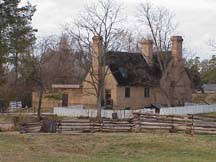 CJ 404/504: Theoretical Criminology Spring 2015CJ 404 201 CRN 2721 & CJ 504 201 CRN 2729Mondays and Wednesdaysfrom 1400-1515 in Smith Hall 418Writing Intensive/Capstone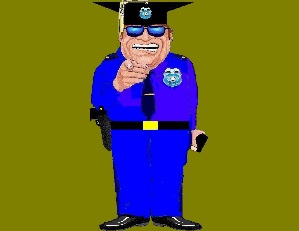 Course Learning OutcomesHow Each Outcome is Practiced in this CourseHow Each Outcome is Evaluated in this Course(A) Students will articulate principles and concepts of various criminological perspectives, which include deterrence, rational choice, biological, psychological, social learning, social control, conflict, labeling, social disorganization, anomie, strain, critical, postmodern, feminist, and integrated theories. CJCU #1, CJCG #1In-class examples, readings, and discussionsResearch article summaries, term paper, mid-term exam, final exam(B) Students will develop basic scientific inquiry skills, particularly the link between theory, research, and policy implications. CJCU #1, CJCG #2, CJCG #6In-class examples, readings, and discussionsResearch article summaries, term paper(C) Students will examine the utility of criminological theory by analyzing how it explains or relates to a crime or criminal behavior. CJCU #2, CJCG #In-class examples, readings, and discussionsConcept map, term paper, mid-term exam, final exam(D) Students will develop an advanced knowledge base of criminological theories through various forms of writing, both informal and formal.  CJCU #2. CJCG #7In-class exercises and discussionsResearch article summaries, mid-term exam, final exam(E) Students will develop and enhance critical thinking skills through various forms of writing, both informal and formal. CJCG #7Research article summaries, draft of term paperThesis statement assignment, draft of term paper, term paper (F) Students will conduct research using the library databases and summarize refereed journal articles. CJCU #2, CJCG #7Library database research for term paper and research article summaries  Draft of term paper, term paper(G) Students will develop and enhance professional writing skills and effectively follow the APA publication guidelines by completing a scholarly paper(s). CJCU #2, CJCG #6, 8APA presentation and review sessions, APA practice quiz, and draft of term paperThesis statement assignment, APA quizzes, research article summaries, term paper90% & Above =A80%-89% = B70%-79% = C60%-69% = D59% & Below = FCourse Requirements:UG Score%Grad Score%Midterm Exam2002020020    Objective175    Application Essay25Final Exam 2002020020    Objective150    Application Essay50Formal Writing-Research Paper (30%)3003020030     Crime or Criminal Paper (Paper 1)100     Criminological Theory/App (Paper 2)200Five Article Summaries10010Informal Writing Assignments & Quizzes   2002020020      Topic10      Why is there Crime20      Thesis Statement20       APA Quiz15      APA Quiz 220      First Draft of Paper 2 50      Concept Map25      Theory Tenets20Writing Lab Application20Attendance10010Grand Total 10001001000100